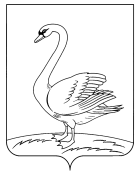 П О С Т А Н О В Л Е Н И Еадминистрации сельского поселения Куликовский сельсоветЛебедянского муниципального района,Липецкой области Российской Федерации03.05.2018 г.                                              c. Куликовка Вторая                                                          № 16О внесении изменений в муниципальную  программу «Устойчивое развитие территории сельского поселения Куликовский сельсовет Лебедянского муниципального района Липецкой области Российской Федерации на 2014 - 2020 годы», утвержденную постановлением от 26.09.2013 г. № 47 (в редакции от 14.05.2014 г. № 6, от 09.06.2014 г. № 9, от 16.09.2014 г. № 14, от 11.12.2014 г. № 22-а, от 26.12.2014 г. № 27, от 28.04.2015 г. № 8, от 23.06.2015 г. № 18, от 14.07.2015 г. № 21,от 10.09.2015 г. № 27, от 12.11.2015 г. № 33, от 21.12.2015 г. № 41, от 18.02.2016 г. № 3,от 12.04.2016 г. № 14, от 28.06.2016 г. № 38 от 20.09.2016 г. № 59, от 31.10.2016 г. № 66,от 09.12.2016 г. № 72, от 23.12.2016 г. № 77, от 24.03.2017 г. № 10, от 04.05.2017 г. № 18, от 19.05.2017 г. № 20, от 06.06.2017 г. № 24, от 26.06.2017 г. № 26, от 14.07.2017 г. № 30, от 18.08.2017г. № 36,от 26.12.2017г. №55, от 12.02.2018г. № 5а, от 14.02.2018. №7, от 02.04.2018г. №9).       В соответствии с Бюджетным кодексом РФ, Федеральным законом от 06.10.2003 г. N 131-ФЗ «Об общих принципах организации местного самоуправления в Российской Федерации», администрация сельского поселения Куликовский сельсоветПОСТАНОВЛЯЕТ:   1. Внести изменения в муниципальную  программу «Устойчивое развитие территории сельского поселения Куликовский сельсовет Лебедянского муниципального района Липецкой области Российской Федерации на 2014 - 2020 годы»,  утвержденную постановлением от 26.09.2013 г. № 47 (в редакции от 14.05.2014 г. № 6, от 09.06.2014 г. № 9, от 16.09.2014 г. № 14, от 11.12.2014 г. № 22-а, от 26.12.2014 г. № 27, от 28.04.2015 г. № 8, от 23.06.2015 г. № 18, от 14.07.2015 г. № 21, от 10.09.2015 г. № 27, от 12.11.2015 г. № 33, от 21.12.2015 г. № 41, от 18.02.2016 г. № 3, от 12.04.2016 г. № 14, от 28.06.2016 г. № 38, от 20.09.2016 г. № 59, от 31.10.2016 г. № 66, от 09.12.2016 г. № 72, от 23.12.2016 г. № 77, от 24.03.2017 г. № 10, от 04.05.2017 г. № 18, от 19.05.2017 г. № 20, от 06.06.2017 г. № 24, от 26.06.2017 г. № 26, от 14.07.2017 г. № 30, от 18.08.2017г. № 36,от 26.12.2017г. №55, от 12.02.2018г. № 5а, от 14.02.2018. №7, от 02.04.2018г. №9) (Прилагаются).  2. Контроль за исполнением настоящего постановления оставляю за собой.         3. Настоящее постановление вступает в силу со дня его обнародования.Глава сельского поселения Куликовский сельсовет                                           В.М. Какошкина                                                                                                                                                                                                                                      Приложение к постановлению администрации сельского поселенияКуликовский  сельсовет от  03.05.2018 г. № 16ИЗМЕНЕНИЯв муниципальную программу«Устойчивое развитие территории сельского поселения Куликовский сельсовет Лебедянского муниципального района Липецкой области Российской Федерации на 2014 - 2020 годы»,  утвержденную постановлением от 26.09.2013 г.  № 47(в редакции от 14.05.2014 г. № 6, от 09.06.2014 г. № 9, от 16.09.2014 г. 14, от 11.12.2014 г. № 22-а, от 26.12.2014 г. № 27, от 28.04.2015 г. № 8, от 23.06.2015 г. № 18, от 14.07.2015 г. № 21, от 10.09.2015 г. № 27, от 12.11.2015 г. № 33, от 21.12.2015 г. № 41, от 18.02.2016 г. № 3, от 12.04.2016 г. № 14, от 28.06.2016 г. № 38, от 20.09.2016 г. № 59, от 31.10.2016 г. № 66, от 09.12.2016 г. № 72, от 23.12.2016 г. № 77, от 24.03.2017 г. № 10,от 04.05.2017 г. № 18, от 19.05.2017 г. № 20, от 06.06.2017 г. № 24, от 14.07.2017 г. № 30, от 18.08.2017г. № 36,от 26.12.2017г. №55, от 12.02.2018г. № 5а, от 14.02.2018. №7, от 02.04.2018г. №9).               1.1. Строку «Объемы финансирования за счет средств местного бюджета, в том числе по годам реализации муниципальной программы» изложить в следующей редакции:«Общий объем финансирования Программы составляет – 22805,00 тыс. руб., в том числе по годам:2014 год – 2637,8 тыс.руб.;2015 год – 3026,8 тыс.руб.;2016 год – 3276,3 тыс.руб.;2017 год – 5141,9 тыс.руб.; 2018 год – 4488,2 тыс.руб.;2019 год – 2135,6  тыс.руб.;2020 год – 2098,4  тыс.руб.Объемы финансирования программы ежегодно уточняются при формировании бюджета сельского поселения на очередной финансовый год и плановый период».        1.2. П. 5. «Краткое описание ресурсного обеспечения муниципальной программы за счет бюджетных ассигнований по годам реализации муниципальной программы с обобщением данной информации» изложить в следующей редакции:«Общий объем финансирования Программы составляет – 22805,00  тыс.руб., в том числе по годам:2014 год – 2637,8 тыс.руб.;2015 год – 3026,8 тыс.руб.;2016 год – 3276,3 тыс.руб.;2017 год – 5141,9 тыс.руб.;2018 год – 4488,2 тыс.руб.;2019 год – 2135,6  тыс.руб.;2020 год – 2098,4  тыс.руб.Объемы финансирования программы ежегодно уточняются при формировании бюджета сельского поселения на очередной финансовый год и плановый период».6.1. Внести в Подпрограмму «Благоустройство территории сельского поселения Куликовский сельсовет Лебедянского муниципального района Липецкой области на 2014-2020 годы» следующие изменения: В паспорте подпрограммы «Благоустройство территории сельского поселения Куликовский сельсовет Лебедянского муниципального района Липецкой области на 2014-2020 годы» строку «Объемы финансирования за счет средств местного бюджета, в том числе  по годам реализации подпрограммы» изложить в следующей редакции: «Общий объем финансирования  3425,1 тыс. руб., в том числе по годам:2014 год– 167,00 тыс.руб.;2015 год – 358,00 тыс.руб.;2016 год – 390,9 тыс.руб.;2017 год – 1384,9 тыс.руб.;2018 год – 658,1  тыс.руб.;2019 год – 233,1  тыс.руб.;2020 год – 233,1  тыс.руб.      6.2.  «Обоснование объема финансовых ресурсов необходимых для реализации Подпрограммы «Благоустройство территории сельского поселения Куликовский сельсовет Лебедянского муниципального района Липецкой области на 2014-2020 годы» изложить в следующей редакции:Источником финансирования мероприятий Подпрограммы являются средства местного бюджета. Объем финансирования составляет 3425,1 тыс. рублей, в том числе по годам:2014 год– 167,00 тыс.руб.;2015 год – 358,00 тыс.руб.;2016 год – 390,9 тыс.руб.;2017 год – 1384,9 тыс.руб.;2018 год – 658,1  тыс.руб.;2019 год – 233,1  тыс.руб.;2020 год – 233,1  тыс.руб.9.1. Внести в Подпрограмму «Развитие кадрового потенциала и информационное обеспечение деятельности органов местного самоуправления  сельского поселения Куликовский сельсовет Лебедянского муниципального района Липецкой области на 2014-2020 годы»  следующие изменения: В паспорте подпрограммы «Развитие кадрового потенциала и информационное обеспечение деятельности органов местного самоуправления  сельского поселения Куликовский сельсовет Лебедянского муниципального района Липецкой области на 2014-2020 годы» строку «Объемы финансирования за счет средств местного бюджета, в том числе  по годам реализации подпрограммы» изложить в следующей редакции: «Общий объем финансирования  8930,4 тыс. руб., в том числе по годам:2014 год– 54,5 тыс.руб.;2015 год – 1336,8 тыс.руб.;2016 год – 1484,5 тыс.руб.;2017 год – 1707,2 тыс.руб.;2018 год – 1694,4  тыс.руб.;2019 год – 1326,5  тыс.руб.;2020 год – 1326,5  тыс.руб.      9.2.  «Обоснование объема финансовых ресурсов необходимых для реализации Подпрограммы «Развитие кадрового потенциала и информационное обеспечение деятельности органов местного самоуправления  сельского поселения Куликовский сельсовет Лебедянского муниципального района Липецкой области на 2014-2020 годы»  изложить в следующей редакции:Источником финансирования мероприятий Подпрограммы являются средства местного бюджета. Объем финансирования составляет 8930,4 тыс. рублей, в том числе по годам:2014 год– 54,5 тыс.руб.;2015 год – 1336,8 тыс.руб.;2016 год – 1484,5 тыс.руб.;2017 год – 1707,2 тыс.руб.;2018 год – 1694,4  тыс.руб.;2019 год – 1326,5  тыс.руб.;2020 год – 1326,5  тыс.руб.12.1. Внести в Подпрограмму «Рациональное использование муниципального имущества сельского поселения Куликовский сельсовет Лебедянского муниципального района Липецкой области Российской Федерации  на 2018-2020 годы» следующие изменения: В паспорте подпрограммы «Рациональное использование муниципального имущества сельского поселения Куликовский сельсовет Лебедянского муниципального района Липецкой области Российской Федерации  на 2018-2020 годы» строку «Объемы финансирования за счет средств местного бюджета, в том числе  по годам реализации подпрограммы» изложить в следующей редакции: «Общий объем финансирования  320,00 тыс. руб., в том числе по годам:2014 год– 0,00 тыс.руб.;2015 год – 0,00 тыс.руб.;2016 год – 0,00 тыс.руб.;2017 год – 0,00 тыс.руб.;2018 год – 320,0  тыс.руб.;2019 год – 0  тыс.руб.;2020 год – 0,00  тыс.руб.».      12.2.  «Обоснование объема финансовых ресурсов необходимых для реализации Подпрограммы «Рациональное использование муниципального имущества сельского поселения Куликовский сельсовет Лебедянского муниципального района Липецкой области Российской Федерации  на 2018-2020 годы» изложить в следующей редакции:Источником финансирования мероприятий Подпрограммы являются средства местного бюджета. Объем финансирования составляет 320,00 тыс. рублей, в том числе по годам:2014 год– 0,00 тыс.руб.;2015 год – 0,00 тыс.руб.;2016 год – 0,00 тыс.руб.;2017 год – 0,00 тыс.руб.;2018 год – 320,0  тыс.руб.;2019 год – 0,00  тыс.руб.;2020 год – 0,00  тыс.руб.».№ п/пНаименование подпрограмм, основных мероприятийОтветственный исполнитель, соисполнительКод бюджетной классификацииКод бюджетной классификацииКод бюджетной классификацииРасходы (тыс. руб.)Расходы (тыс. руб.)Расходы (тыс. руб.)Расходы (тыс. руб.)Расходы (тыс. руб.)Расходы (тыс. руб.)Расходы (тыс. руб.)Расходы (тыс. руб.)ГРБСРзПрЦСРВсего2014 год2015 год2016 год2017 год2018 год2019 год2020 год12345678910111213141Программа «Устойчивое развитие территории сельского поселения Куликовский сельсовет Лебедянского муниципального  района Липецкой области на 2014-2020 годы»Всего909180000022805,02637,83026,83276,35141,94488,22135,62098,4Администрация сельского поселения Куликовский сельсовет90922805,02637,83026,83276,35141,94488,22135,62098,42Подпрограмма 1Всего909041218000000,50,50,00,00,00,00,00,0«Развитие субъектов малого и среднего предпринимательства в сельском поселении Куликовский сельсовет Лебедянского муниципального района Липецкой области на 2014-2020 годы»Администрация сельского поселения Куликовский сельсовет909041218900000,50,52.1Основное мероприятие 1 Подпрограммы 1Администрация сельского поселения Куликовский сельсовет909041218900000,50,50,00,00,00,00,00,02.1.1.Проведение совещаний, семинаров, конференций по вопросам осуществления предпринимательской деятельности. Участие во Всероссийских, международных и областных  выставках, форумах и других мероприятиях909041218999990,50,53.Подпрограмма 2Всего9091102182000000048,89,03,09,09,09,04,94,9«Развитие физической культуры и спорта в сельском поселении Куликовский сельсовет Лебедянского муниципального района Липецкой области на 2014 – 2020 годы»Администрация сельского поселения Куликовский сельсовет9091102182000000048,89,03,09,09,09,04,94,93.1.Основное мероприятие 1 Подпрограммы 2Администрация сельского поселения Куликовский сельсовет9091102182010000014,08,00,03,03,00,00,00,03.1.1Приобретение материалов для ремонта и реконструкции хоккейной площадки в с. Куликовка Вторая9091102182019999914,08,03,03,03.2Основное мероприятие 2 Подпрограммы 2Администрация сельского поселения Куликовский сельсовет9091102182010000034,81,03,06,06,09,04,94,93.2.1Участие в спортивных мероприятиях Лебедянского муниципального района  Липецкой области9091102182019999934,81,03,06,06,09,04,94,94Подпрограмма 3Всего909040918400000001895,8754,2229,0304,2304,2304,20,00,0«Развитие дорог местного значения сельского поселения Куликовский сельсовет Лебедянского муниципального района Липецкой области  на 2014-2020 годы»Администрация сельского поселения Куликовский сельсовет909040918400000001895,8754,2229,0304,2304,2304,24.1Основное мероприятие 1 Подпрограммы 3Администрация сельского поселения Куликовский сельсовет909040918401000001226,685,0229,0304,2304,2304,20,00,04.1.1Механическая очистка снега в зимнее время, грейдирование, ямочный ремонт на дорогах общего пользования909040918401200601226,685,0229,0304,2304,2304,24.2.Основное мероприятие 2 Подпрограммы 3Администрация сельского поселения Куликовский сельсовет90904091840100000524,2524,20,00,00,00,00,00,04.2.1Ремонт дороги в с. Донские Избищи по улицам Зенин проулок, Пролетарская, Миневрина90904091840120060524,2524,24.3Основное мероприятие 3 Подпрограммы 3Администрация сельского поселения Куликовский сельсовет90904091840100000130,0130,00,00,00,00,00,00,04.3.1Осуществление технического учета и дальнейшей паспортизации дорог сельского поселения, в т.ч. бесхозных дорог90904091840120060130,0130,04.4.Основное мероприятие 4 Подпрограммы 3Администрация сельского поселения Куликовский сельсовет9090409184010000015,015,00,00,00,00,00,00,04.4.1Обследование качества выполненных работ по ремонту дорог  9090409184012006015,015,05.Подпрограмма 4 Всего90905021810000127,4127,40,00,00,00,00,00,0«Обеспечение населения сельского поселения Куликовский сельсовет Лебедянского муниципального района Липецкой области качественной питьевой водой»Администрация сельского поселения Куликовский сельсовет90905021810000127,4127,45.1.Основное мероприятие 1 Подпрограммы 4Администрация сельского поселения Куликовский сельсовет9090502181999931,231,20,00,00,00,00,00,05.1.1Приобретение энергосберегающих насосов9090502181999931,231,25.2Основное мероприятие 2 Подпрограммы 4Администрация сельского поселения Куликовский сельсовет9090502181999926,226,20,00,00,00,00,00,05.2.1Монтаж и демонтаж энергосберегающих насосов9090502181999926,226,25.3.Основное мероприятие 3 Подпрограммы 4Администрация сельского поселения Куликовский сельсовет9090502181999970,070,00,00,00,00,00,00,05.3.1Изготовление проектно-сметной документации схем водоснабжения.9090502181999970,070,06.Подпрограмма 5Всего909050318500000003425,1167,0358,0390,91384,9658,1233,1233,1«Благоустройство территории сельского поселения Куликовский сельсовет Лебедянского муниципального района Липецкой области на 2014-2020 годы»Администрация сельского поселения Куликовский сельсовет909050318500000003395,1167,0358,0390,91384,9628,1233,1233,16.1Основное мероприятие 1 Подпрограммы 5Администрация сельского поселения Куликовский сельсовет90905031850100000499,567,4172,0147,487,725,00,00,06.1.1Ликвидация несанкционированных свалок, организация сбора и вывоз мусора, откачивание общей канализации90905031850199999499,567,4172,0147,487,725,06.2Основное мероприятие 2 Подпрограммы 5Администрация сельского поселения Куликовский сельсовет9090503185010000033,02,313,95,011,80,00,00,06.2.1Текущий ремонт и содержание памятников воинам, погибшим в ВОВ: покраска памятников, приобретение материалов9090503185019999922,31,89,72,08,86.2.2Приобретение венков к обелискам ВОВ9090503185019999910,70,54,23,03,06.3Основное мероприятие 3 Подпрограммы 5Администрация сельского поселения Куликовский сельсовет90905031850100000366,50,04,512,4319,630,00,00,06.3.1Содержание гражданских кладбищ9090503185012014096,94,512,450,030,06.3.2Изготовление и установка метал. изгороди на кладбище, очистка кладбища от деревьев и кустарников.90905031850120140269,6269,66.4Основное мероприятие 4 Подпрограммы 5Администрация сельского поселения Куликовский сельсовет90905031850100000706,165,221,521,1315,2263,110,010,06.4.1Скашивание сорной растительности вдоль дорог и в местах общего пользования, опиливание кустарников и деревьев90905031850199999706,165,221,521,1315,2263,110,010,06.5Основное мероприятие 5 Подпрограммы 5Администрация сельского поселения Куликовский сельсовет9090503185010000046,06,05,010,00,025,00,00,06.5.1Утилизация ТБО9090503185019999946,06,05,010,025,06.6Основное мероприятие 6 Подпрограммы 5Финансирование не предусмотрено9090503185010000010,20,010,20,00,00,00,00,06.6.1.Содержание мест отдыха: обустройство, изготовление скамеек, детских площадок909050318501999990,06.6.2Изготовление аншлагов, запрещающих купание в местах отдыха населения на водных объектах, баннеров на пляжах, обозначений (стела)9090503185019999910,210,26.7Основное мероприятие 7 Подпрограммы 5Администрация сельского поселения Куликовский сельсовет909050318501000001290,60,00,0133,0563,4200,0197,1197,16.7.1.-содержание сети наружного освещения - по улицам населенных пунктов сельского поселения (плата за уличное освещение) 90905031850120130794,333,0197,1170,0197,1197,16.7.2Приобретение светильников для уличного освещения и их установка90905031850120130496,3100,0366,330,06.8.Основное мероприятие 8 Подпрограммы 5Администрация сельского поселения Куликовский сельсовет90905031850100000332,226,1141,17,021,085,026,026,06.8.1Приобретение травокосилки, газонокосилки9090503185019999930,126,10,02,01,01,06.8.2Ремонт косилки (приобретение запчастей и расходных материалов)90905031850199999113,610,67,021,025,025,025,06.8.3Приобретение контейнеров для ТБО90905031850199999188,5130,558,06.9.Основное мероприятие 9 Подпрограммы 5Администрация сельского поселения Куликовский сельсовет9090503185010000069,20,00,055,014,20,00,00,06.9.1Изготовление аншлагов, стел, табличек9090503185019999969,255,014,26.10Основное мероприятие 10 Подпрограммы 5Администрация сельского поселения Куликовский сельсовет9090503185010000082,00,00,00,052,030,00,00,06.10.1Засыпка щебнем территории поселения909050318501999982,052,030,07Подпрограмма 6Всего909050218600000,00,00,00,00,00,00,00,0«Комплексное развитие систем коммунальной инфраструктуры сельского поселения Куликовский сельсовет Лебедянского муниципального района Липецкой области на 2014-2020 годы»Администрация сельского поселения Куликовский сельсовет909050218600000,07.1Основное мероприятие 1 Подпрограммы 6Администрация сельского поселения Куликовский сельсовет909050218699990,00,00,00,00,00,00,00,07.1.1.Изготовление проектно-сметной документации на работы по строительству новых участков водопровода909050218699990,08Подпрограмма 7Всего9090310187000000053,031,00,00,011,010,00,50,5Пожарная безопасность на территории сельского поселения Куликовский сельсовет Лебедянского муниципального района Липецкой области на 2014-2020 годыАдминистрация сельского поселения Куликовский сельсовет9090310187000000053,031,011,010,00,50,58.1Основное мероприятие 1 Подпрограммы 7Администрация сельского поселения Куликовский сельсовет9090310187010000053,031,00,00,011,010,00,50,58.1.1.Приобретение материально-технических средств пожаротушения (противогазы- 5 шт., звуковая сирена по оповещению населения, приобретение мотопомпы, ранцевых переносных огнетушителей).9090310187019999953,031,011,010,00,50,58.2Основное мероприятие 2 Подпрограммы 7Финансирование не предусмотрено0,00,00,00,00,00,00,00,08.2.1Оказание поддержки в обеспечении добровольных пожарных дружин первичными средствами пожаротушения, специальной  одеждой.0,08.3Основное мероприятие 3 Подпрограммы 7Финансирование не предусмотрено0,00,00,00,00,00,00,00,08.3.1Стимулирование деятельности добровольных пожарных.0,08.4Основное мероприятие 4 Подпрограммы 7Финансирование не предусмотрено0,00,00,00,00,00,00,00,08.4.1Изготовление методических материалов, памяток на противопожарную тематику.0,09Подпрограмма 8  Всего:909030918300000,50,50,00,00,00,00,00,0«Профилактика терроризма и Экстремизма на территории сельского поселения Куликовский сельсовет Лебедянского муниципального района Липецкой области на 2014-2020 годы»Администрация сельского поселения Куликовский сельсовет909030918300000,50,59.1.Основное мероприятие 1 Подпрограммы 8Администрация сельского поселения Куликовский сельсовет909030918399990,50,50,00,00,00,00,00,09.1.1Приобретение, (издание) и распространение информационного материала для населения, направленных на профилактику терроризма и экстремизма на территории сельского поселения, руб.909030918399990,50,510Подпрограмма 9Всего:909011318И00000008930,454,51336,81484,51707,21694,41326,51326,5«Развитие кадрового потенциала и информационное обеспечение деятельности органов местного самоуправления  сельского поселения Куликовский сельсовет Лебедянского муниципального района Липецкой области на 2014-2020 годы».Администрация сельского поселения Куликовский сельсовет909011318И00000008930,454,51336,81484,51707,21694,41326,51326,510.1Основное мероприятие 1 Подпрограммы 9Администрация сельского поселения Куликовский сельсовет909011318И010000056,59,618,09,90,019,00,00,010.1.1Подготовка, переподготовка кадров ОМС администрации сельского поселения по заочной форме обучения в порядке, определенном нормативным правовым актом администрации сельского поселения909011318И01S679056,59,618,09,919,010.2.Основное мероприятие 2 Подпрограммы 9Администрация сельского поселения Куликовский сельсовет909011318И0100000192,432,435,739,340,034,25,45,410.2.2Приобретение и обслуживание  ИПС («Гарант», «Консультант»)909011318И01S6790148,332,435,739,314,116,05,45,4909011318И018626044,125,918,210.3.Основное мероприятие 3 Подпрограммы 9Администрация сельского поселения Куликовский сельсовет909011318И010000068,512,512,512,513,018,00,00,010.3.1ИАС Бюджет-КС (похозяйственная книга в электронном виде)909011318И010000068,512,512,512,513,018,0909011318И01S679019,06,013,0909011318И018679012,07,05,010.4.Основное мероприятие 4 Подпрограммы 9Администрация сельского поселения Куликовский сельсовет909010418И01000005862,50,0699,9869,71045,71082,41082,41082,410.4.1.Расходы на выплаты персоналу в целях обеспечения выполнения функций государственными (муниципальными) органами, казенными учреждениями, органами управления государственными внебюджетными фондами909010418И01001105862,5699,9869,71045,71082,41082,41082,410.5.Основное мероприятие 5 Подпрограммы 9Администрация сельского поселения Куликовский сельсовет909010418И01000002750,50,0570,7553,1608,5540,8238,7238,710.5.1.Расходы на обеспечение функций органов муниципальной власти (за исключением расходов на выплаты по оплате труда работников указанных органов)909010418И01001202750,5570,7553,1608,5540,8238,7238,711Подпрограмма 10Всего909080118П00000007830,31493,7994,81027,71717,61492,5570,6533,4«Развитие и сохранение культуры сельского поселения Куликовский сельсовет  на 2014 – 2020 годы»Администрация сельского поселения Куликовский сельсовет909080118П00000007830,21493,7994,81027,71717,51492,5570,6533,411.1.Основное мероприятие 1 Подпрограммы 10Администрация сельского поселения Куликовский сельсовет909080118П01000007266,01493,7994,8977,71203,31492,5570,6533,411.1.1Выполнение муниципального задания МБУ «Куликовский Центр культуры и досуга»909080118П01090007266,01493,7994,8977,71203,31492,5570,6533,411.2.Основное мероприятие 2 Подпрограммы 10Администрация сельского поселения Куликовский сельсовет909080118П01000000,00,00,00,00,00,00,00,011.2.1Подключение библиотек к сети Интернет и оплата услуг Интернета909080118П01090000,011.3.Основное мероприятие 3 Подпрограммы 10Администрация сельского поселения Куликовский сельсовет909080118П0109000564,30,00,050,0514,30,00,00,011.3.1Укрепление материально-технической базы МБУ «Куликовский Центр культуры и досуга» (ремонт Дон-Избищенского клуба)909080118П019999950,050,011.3.2Укрепление материально-технической базы МБУ «Куликовский Центр культуры и досуга» (приобретение театральных кресел)909080118П01L55809,39,3909080118П01R5580270,0270,0909080118П01R558030,030,011.3.3Изготовление проекта на газификацию Куликовского СДК909080118П0199999205,0205,012Подпрограмма 11Всего909041218Б0000000493,20,0105,260,08,0320,00,00,0«Рациональное использование муниципального имущества сельского поселения Куликовский сельсовет Лебедянского муниципального района Липецкой области Российской Федерации  на 2015-2020 годы»Администрация сельского поселения Куликовский сельсовет909041218Б0000000493,2105,260,08,0320,012.1.Основное мероприятие 1 Подпрограммы 11Администрация сельского поселения Куликовский сельсовет909041218Б0100000493,20,0105,260,08,0320,00,00,012.1.1.Постановка на государственный кадастровый учет, изготовление технических планов, изготовление технических паспортов, изготовление справок для регистрации объектов водоснабжения сельского поселения909041218Б0199999493,2105,260,08,0320,012Подпрограмма 12Всего909041218Ч0000000320,00,00,00,00,0320,00,00,0 "Разработка генеральных планов, правил землепользования и застройки сельского поселения Куликовский сельсовет Лебедянского муниципального района Липецкой области на 2018-2020 годы"Администрация сельского поселения Куликовский сельсовет909041218Ч00000000,012.1.Основное мероприятие 1 Подпрограммы 12Администрация сельского поселения Куликовский сельсовет909041218Ч0100000320,00,00,00,00,0320,00,00,012.1.1. "Внесение изменений в генеральные планы и правил землепользованя и застройки сельского поселения, подготовка карт (планов) границ населенных пунктов"909041218Ч01S6020320,0320,01.4.Приложение  изложить в следующей редакции:Приложение  изложить в следующей редакции:Приложение  изложить в следующей редакции:Приложение  изложить в следующей редакции:Приложение  изложить в следующей редакции:Приложение  изложить в следующей редакции:Приложение  изложить в следующей редакции:Приложение  изложить в следующей редакции:Приложение  изложить в следующей редакции:Прогнозная оценка расходов по источникам ресурсного обеспечения на реализацию муниципальной программыПрогнозная оценка расходов по источникам ресурсного обеспечения на реализацию муниципальной программыПрогнозная оценка расходов по источникам ресурсного обеспечения на реализацию муниципальной программыПрогнозная оценка расходов по источникам ресурсного обеспечения на реализацию муниципальной программыПрогнозная оценка расходов по источникам ресурсного обеспечения на реализацию муниципальной программыПрогнозная оценка расходов по источникам ресурсного обеспечения на реализацию муниципальной программыПрогнозная оценка расходов по источникам ресурсного обеспечения на реализацию муниципальной программыПрогнозная оценка расходов по источникам ресурсного обеспечения на реализацию муниципальной программыПрогнозная оценка расходов по источникам ресурсного обеспечения на реализацию муниципальной программыПрогнозная оценка расходов по источникам ресурсного обеспечения на реализацию муниципальной программыПрогнозная оценка расходов по источникам ресурсного обеспечения на реализацию муниципальной программы«Устойчивое развитие территории сельского поселения Куликовский сельсовет
Лебедянского муниципального района Липецкой области Российской Федерации на 2014 – 2020 годы»«Устойчивое развитие территории сельского поселения Куликовский сельсовет
Лебедянского муниципального района Липецкой области Российской Федерации на 2014 – 2020 годы»«Устойчивое развитие территории сельского поселения Куликовский сельсовет
Лебедянского муниципального района Липецкой области Российской Федерации на 2014 – 2020 годы»«Устойчивое развитие территории сельского поселения Куликовский сельсовет
Лебедянского муниципального района Липецкой области Российской Федерации на 2014 – 2020 годы»«Устойчивое развитие территории сельского поселения Куликовский сельсовет
Лебедянского муниципального района Липецкой области Российской Федерации на 2014 – 2020 годы»«Устойчивое развитие территории сельского поселения Куликовский сельсовет
Лебедянского муниципального района Липецкой области Российской Федерации на 2014 – 2020 годы»«Устойчивое развитие территории сельского поселения Куликовский сельсовет
Лебедянского муниципального района Липецкой области Российской Федерации на 2014 – 2020 годы»«Устойчивое развитие территории сельского поселения Куликовский сельсовет
Лебедянского муниципального района Липецкой области Российской Федерации на 2014 – 2020 годы»«Устойчивое развитие территории сельского поселения Куликовский сельсовет
Лебедянского муниципального района Липецкой области Российской Федерации на 2014 – 2020 годы»«Устойчивое развитие территории сельского поселения Куликовский сельсовет
Лебедянского муниципального района Липецкой области Российской Федерации на 2014 – 2020 годы»«Устойчивое развитие территории сельского поселения Куликовский сельсовет
Лебедянского муниципального района Липецкой области Российской Федерации на 2014 – 2020 годы»№ п/пНаименование подпрограммИсточники ресурсного обеспеченияРасходы (тыс. руб.)Расходы (тыс. руб.)Расходы (тыс. руб.)Расходы (тыс. руб.)Расходы (тыс. руб.)Расходы (тыс. руб.)Расходы (тыс. руб.)Расходы (тыс. руб.)№ п/пНаименование подпрограммИсточники ресурсного обеспеченияВсего2014 г.2015 г.2016г.2017г.2018г.2019г.2020г.12345678910111Муниципальная программа Всего228052637,83026,83276,35141,94 488,22135,62098,41«Устойчивое развитие территории сельского поселения Куликовский сельсовет федеральный бюджет01Лебедянского муниципального  района Липецкой области на 2014-2020годы»областной бюджет01местный бюджет228052637,83026,83276,35141,94 488,22135,62098,42Подпрограмма 1Всего0,50,5--02«Развитие малого и среднего предпринимательства и малых форм хозяйствования сельского поселения Куликовский сельсовет Лебедянского муниципального района Липецкой области на 2014-2020 годы»федеральный бюджет00,02областной бюджет02Местный0,50,5---3.Подпрограмма 2Всего48,8939994,94,93.«Развитие физической культуры и спорта в сельском поселении Куликовский сельсовет Лебедянского муниципального района Липецкой области на 2014 – 2020 годы»Федеральный03.Областной03.Местный48,8939994,94,94.Подпрограмма 3Всего1895,8754,2229304,2304,2304,2004.«Развитие дорог местного значения сельского поселения Куликовский сельсовет Лебедянского муниципального района Липецкой области  на 2014-2020 годы»Федеральный000000004.Областной000000004.Местный1895,8754,2229304,2304,2304,25.Подпрограмма 4Всего127,4127,40005.«Обеспечение населения сельского поселения Куликовский сельсовет Лебедянского муниципального района Липецкой области качественной питьевой водой»Федеральный005.Областной005.Местный127,4127,46.Подпрограмма 5Всего3425,1167358390,91384,9658,1233,1233,16.«Благоустройство территории сельского поселения Куликовский сельсовет Лебедянского муниципального района Липецкой области на 2014-2020 годы»Федеральный000000006.Областной000000006.Местный3425,1167358390,91384,9658,1233,1233,17.Подпрограмма 6Всего000000007.«Комплексное развитие систем коммунальной инфраструктуры сельского поселения Куликовский сельсовет Лебедянского муниципального района Липецкой области на 2014-2020 годы»Федеральный000000007.Областной000000007.Местный000000008.Подпрограмма 7Всего533111100,50,58.«Пожарная безопасность на территории сельского поселения Куликовский сельсовет Лебедянского муниципального района Липецкой области на 2014-2020 годы»Федеральный000000008.Областной000000008.Местный533111100,50,59.Подпрограмма 8Всего00.50000009.«Профилактика терроризма и Экстремизма на территории сельского поселения Куликовский сельсовет Лебедянского муниципального района Липецкой области на 2014-2020 годы»Федеральный000000009.Областной000000009.Местный00.500000010Подпрограмма 9Всего8930,454,51336,81484,51707,21694,41326,51326,510«Развитие кадрового потенциала и информационное обеспечение деятельности органов местного самоуправления  сельского поселения Куликовский сельсовет Лебедянского муниципального района Липецкой области на 2014-2020 годы»Федеральный010Областной010Местный8930,454,51336,81484,51707,21694,41326,51326,511Подпрограмма 10Всего7830,21493,7994,81027,71717,51492,5570,6533,411«Развитие и сохранение культуры сельского поселения Куликовский сельсовет  на 2014 – 2020 годы»Федеральный011Областной011Местный7830,21493,7994,81027,71717,51492,5570,6533,412Подпрограмма 11Всего173,2105,260800012 «Рациональное использование муниципального имущества сельского поселения Куликовский сельсовет Лебедянского муниципального района Липецкой области Российской Федерации  на 2015-2020 годы»Федеральный012Областной012Местный173,2105,2608012Подпрограмма 12Всего3203200012 "Разработка генеральных планов, правил землепользования и застройки сельского поселения Куликовский сельсовет Лебедянского муниципального района Липецкой области на 2018-2020 годы"Федеральный012Областной012Местный3203201.5.Приложение  изложить в следующей редакции:Приложение  изложить в следующей редакции:Приложение  изложить в следующей редакции:Приложение  изложить в следующей редакции:Приложение  изложить в следующей редакции:Приложение  изложить в следующей редакции:Приложение  изложить в следующей редакции:Приложение  изложить в следующей редакции:Приложение  изложить в следующей редакции:Приложение  изложить в следующей редакции:Приложение  изложить в следующей редакции:Оценка применения мер муниципального регулирования в сфере реализации муниципальной программы Оценка применения мер муниципального регулирования в сфере реализации муниципальной программы Оценка применения мер муниципального регулирования в сфере реализации муниципальной программы Оценка применения мер муниципального регулирования в сфере реализации муниципальной программы Оценка применения мер муниципального регулирования в сфере реализации муниципальной программы Оценка применения мер муниципального регулирования в сфере реализации муниципальной программы Оценка применения мер муниципального регулирования в сфере реализации муниципальной программы Оценка применения мер муниципального регулирования в сфере реализации муниципальной программы Оценка применения мер муниципального регулирования в сфере реализации муниципальной программы Оценка применения мер муниципального регулирования в сфере реализации муниципальной программы Оценка применения мер муниципального регулирования в сфере реализации муниципальной программы Оценка применения мер муниципального регулирования в сфере реализации муниципальной программы «Устойчивое развитие территории сельского поселения Куликовский сельсовет
Лебедянского муниципального района Липецкой области Российской Федерации на 2014 – 2020 годы»«Устойчивое развитие территории сельского поселения Куликовский сельсовет
Лебедянского муниципального района Липецкой области Российской Федерации на 2014 – 2020 годы»«Устойчивое развитие территории сельского поселения Куликовский сельсовет
Лебедянского муниципального района Липецкой области Российской Федерации на 2014 – 2020 годы»«Устойчивое развитие территории сельского поселения Куликовский сельсовет
Лебедянского муниципального района Липецкой области Российской Федерации на 2014 – 2020 годы»«Устойчивое развитие территории сельского поселения Куликовский сельсовет
Лебедянского муниципального района Липецкой области Российской Федерации на 2014 – 2020 годы»«Устойчивое развитие территории сельского поселения Куликовский сельсовет
Лебедянского муниципального района Липецкой области Российской Федерации на 2014 – 2020 годы»«Устойчивое развитие территории сельского поселения Куликовский сельсовет
Лебедянского муниципального района Липецкой области Российской Федерации на 2014 – 2020 годы»«Устойчивое развитие территории сельского поселения Куликовский сельсовет
Лебедянского муниципального района Липецкой области Российской Федерации на 2014 – 2020 годы»«Устойчивое развитие территории сельского поселения Куликовский сельсовет
Лебедянского муниципального района Липецкой области Российской Федерации на 2014 – 2020 годы»«Устойчивое развитие территории сельского поселения Куликовский сельсовет
Лебедянского муниципального района Липецкой области Российской Федерации на 2014 – 2020 годы»«Устойчивое развитие территории сельского поселения Куликовский сельсовет
Лебедянского муниципального района Липецкой области Российской Федерации на 2014 – 2020 годы»«Устойчивое развитие территории сельского поселения Куликовский сельсовет
Лебедянского муниципального района Липецкой области Российской Федерации на 2014 – 2020 годы»N п/пНаименование задач муниципальной программы, подпрограмм и мер государственного (муниципального) регулирования1Объем выпадающих доходов местного бюджета или увеличение обязательств муниципального образования всего (тыс. руб.)в том числе финансовая оценка по годам реализации муниципальной программы (тыс. руб.)в том числе финансовая оценка по годам реализации муниципальной программы (тыс. руб.)в том числе финансовая оценка по годам реализации муниципальной программы (тыс. руб.)в том числе финансовая оценка по годам реализации муниципальной программы (тыс. руб.)в том числе финансовая оценка по годам реализации муниципальной программы (тыс. руб.)в том числе финансовая оценка по годам реализации муниципальной программы (тыс. руб.)в том числе финансовая оценка по годам реализации муниципальной программы (тыс. руб.)Краткое обоснование необходимости применения для достижения цели муниципальной программы2N п/пНаименование задач муниципальной программы, подпрограмм и мер государственного (муниципального) регулирования1Объем выпадающих доходов местного бюджета или увеличение обязательств муниципального образования всего (тыс. руб.)2014201520162017201820192020123456781Задача 1 муниципальной программы:Всего по задаче0,5---0001-создание условий для развития субъектов малого и среднего предпринимательства в сельском поселении.Всего по задаче0,5---0002Подпрограмма 1Всего по подпрограмме0,5---0002«Развитие субъектов малого и среднего предпринимательства в сельском поселении Куликовский сельсовет Лебедянского муниципального района на 2014-2020 годы»Всего по подпрограмме0,5---0003Мера муниципального регулирования 1Всего денежных средств0,5-0,50003Проведение совещаний, семинаров, конференций по вопросам осуществления предпринимательской деятельности. Участие во Всероссийских, международных и областных  выставках, форумах и других мероприятияхтыс. руб.0,5-0,50004Задача 2 муниципальной программы:Всего по задаче93999994-создание условий для здорового образа жизни, развития спорта в сельском поселении.Всего по задаче93999994Всего по задаче93999995Подпрограмма 2Всего по подпрограмме939994,94,95«Развитие физической культуры и спорта в сельском поселении Куликовский сельсовет Лебедянского муниципального района на 2014 – 2020 годы»Всего по подпрограмме939994,94,96Мера муниципального регулирования 1Всего денежных средств136694,94,96Участие в сельских спортивных мероприятияхтыс. руб.136694,94,97Мера муниципального регулирования 2Всего денежных средств83330007Приобретение материалов для реконструкции хоккейной площадки в с. Куликовка Втораятыс. руб.83330008Задача 3 муниципальной программы:Всего по задаче754,2229304,2304,2304,2008-создание благоприятных условий для развития дорог местного значения сельского поселения.Всего по задаче754,2229304,2304,2304,2009Подпрограмма 3Всего по подпрограмме754,2229304,2304,2304,2009«Развитие дорог местного значения сельского поселения Куликовский сельсовет Лебедянского муниципального района на 2014-2020 годы»Всего по подпрограмме754,2229304,2304,2304,20010Мера муниципального регулирования 1Всего денежных средств85229304,2304,2304,20010Механическая очистка снега в зимнее время, грейдирование, ямочный ремонт на дорогах общего пользованиятыс. руб.85229304,2304,2304,20011Мера муниципального регулирования 2Всего денежных средств524,211Ремонт дороги в с. Донские Избищи по улицам Зенин проулок, Пролетарская, Миневринатыс. руб.524,212Мера муниципального регулирования 3Всего денежных средств13012Осуществление технического учета и дальнейшей паспортизации дорог сельского поселения, в т.ч. бесхозных дорогтыс. руб.13013Мера муниципального регулирования 4Всего денежных средств1513Обследование качества выполненных работ по ремонту дорогтыс. руб.1513Задача 4 муниципальной программы:Всего по задаче127,413-создание благоприятных условий для обеспечения населения сельского поселения качественной питьевой водой.Всего по задаче127,414Подпрограмма 4Всего по подпрограмме127,414«Обеспечение населения сельского поселения Куликовский сельсовет Лебедянского муниципального района Липецкой области качественной питьевой водой»Всего по подпрограмме127,415Мера муниципального регулирования 1Всего денежных средств31,215Приобретение энергосберегающих насосовтыс. руб.31,216Мера муниципального регулирования 2Всего денежных средств26,216Монтаж и демонтаж энергосберегающих насосовтыс. руб.26,2Мера муниципального регулирования 3Всего денежных средств70Изготовление проектно-сметной документации схем водоснабжения.тыс. руб.7017Задача 5 муниципальной программы:  Всего по задаче167358390,91384,9658,1233,1233,117-создание благоприятных условий для благоустройства территории сельского поселения.Всего по задаче167358390,91384,9658,1233,1233,118Подпрограмма 5.Всего по подпрограмме167358390,91384,9658,1233,1233,118«О благоустройстве территории сельского поселения Куликовский сельсовет Лебедянского муниципального района на 2014-2020 г.»Всего по подпрограмме167358390,91384,9658,1233,1233,119Мера муниципального регулирования 1Всего денежных средств64172147,487,7250019Ликвидация несанкционированных свалок, организация сбора и вывоз мусора, откачивание общей канализациитыс. руб.64172147,487,7250020Мера муниципального регулирования 2Всего денежных средств1,84,2511,820Текущий ремонт и содержание памятников воинам, погибшим в ВОВ: покраска памятников, приобретение материалов, приобретение венковтыс. руб.1,84,2511,821Мера муниципального регулирования 3Всего денежных средств-4,512,4319,6300021Содержание гражданских кладбищтыс. руб.-4,512,4319,6300022Мера муниципального регулирования 4Всего денежных средств69,121,521,1315,2263,1101022Скашивание сорной растительности вдоль дорог и в местах общего пользования, опиливание кустарников и деревьевтыс. руб.69,121,521,1315,2263,1101023Мера муниципального регулирования 5Всего денежных средств26,110,172127262623Приобретение травокосилки, газонокосилки, ремонт косилки, приобретение материаловтыс. руб.26,110,172127262624Мера муниципального регулирования 6Всего денежных средств611,510250024Утилизация ТБОтыс. руб.611,510250024611,510250024611,5102500Мера муниципального регулирования 7Всего денежных средств10,225Изготовление аншлагов, запрещающих купание в местах отдыха населения на водных объектах, баннеров на пляжахтыс. руб.10,226Мера муниципального регулирования 8Всего денежных средств130,55826Приобретение контейнеров для ТБОтыс. руб.130,55826130,55827Мера муниципального регулирования 9Всего денежных средств100366,33027Приобретение светильников для уличного освещения и их установкатыс. руб.100366,33027100366,33028Мера муниципального регулирования 10Всего денежных средств33197,1170197,1197,128тыс. руб.33197,1170197,1197,128Плата за уличное освещение33197,1170197,1197,12833197,1170197,1197,129Мера муниципального регулирования 11Всего денежных средств5514,229Изготовление указателей, стеллытыс. руб.5514,2295514,2295514,230Мера муниципального регулирования 12Всего денежных средств523030тыс. руб.523030Приобретение щебня для благоустройства территории поселения523032Подпрограмма 7. Всего по подпрограмме3111100,50,532«Пожарная безопасность на территории сельского поселения Куликовский сельсовет на 2014-2020 годы». Всего по подпрограмме3111100,50,533Мера муниципального регулирования 1Всего денежных средств3111100,50,533Приобретение материально-технических средств пожаротушения (противогазы- 5 шт., звуковая сирена по оповещению населения, приобретение мотопомпы, ранцевых переносных огнетушителей).тыс. руб.3111100,50,531Задача 7 муниципальной программы: Всего по задаче311100031-обеспечение пожарной безопасности на территории сельского поселения Куликовский сельсоветВсего по задаче311100031Всего по задаче311100034Задача 8 муниципальной программы:Всего по задаче0,534 -создание благоприятных условий для  предупреждения террористических и экстремистских проявлений на территории сельского поселения, защиты жизни граждан, от террористических и экстремистских актов.Всего по задаче0,534Всего по задаче0,535Подпрограмма 8. Всего по подпрограмме0,535«Профилактика терроризма и экстремизма на территории сельского поселения Куликовский сельсовет на 2014-2020 годы».Всего по подпрограмме0,536Мера муниципального регулирования 1Всего денежных средств0,536Приобретение, (издание) и распространение информационного материала для населения, направленных на профилактику терроризма и экстремизма на территории сельского поселения, руб.тыс. руб.0,5360,537Задача 9Всего по задаче54,51336,81484,51707,21694,41326,51326,537-создание благоприятных условий для развития кадрового потенциала и информационного обеспечения деятельности органов местного самоуправления  сельского поселения Всего по задаче54,51336,81484,51707,21694,41326,51326,537Всего по задаче54,51336,81484,51707,21694,41326,51326,538Подпрограмма 9Всего по подпрограмме54,51336,81484,51707,21694,41326,51326,538«Развитие кадрового потенциала и информационное обеспечение деятельности органов местного самоуправления  сельского поселения Куликовский сельсовет Лебедянского муниципального района Липецкой области на 2014-2020 годы».Всего по подпрограмме54,51336,81484,51707,21694,41326,51326,539Мера муниципального регулирования 1Всего денежных средств9,6189,9190039Подготовка, переподготовка кадров ОМС администрации сельского поселения по заочной форме обучения в порядке, определенном нормативным правовым актом администрации сельскоготыс. руб.9,6189,9190040Мера муниципального регулирования 2Всего денежных средств32,435,739,34034,25,45,440Приобретение и обслуживание  ИПС («Гарант», «Консультант»)тыс. руб.32,435,739,34034,25,45,441Мера муниципального регулирования 3Всего денежных средств12,512,512,513180041ИАС Бюджет-КС (похозяйственная книга в электронном виде)тыс. руб.12,512,512,51318004112,512,512,513180042Мера муниципального регулирования 4Всего денежных средств699,9869,71045,71082,41082,41082,442Расходы на выплаты персоналу в целях обеспечения выполнения функций государственными (муниципальными) органами, казенными учреждениями, органами управления государственными внебюджетными фондамитыс. руб.699,9869,71045,71082,41082,41082,443Мера муниципального регулирования 5Всего денежных средств570,7553,1608,5540,8238,7238,743Расходы на обеспечение функций органов муниципальной власти (за исключением расходов на выплаты по оплате труда работников указанных органов)тыс. руб.570,7553,1608,5540,8238,7238,744Задача 10 Всего по задаче1493,7994,81027,71717,51492,5570,6533,444Создание условий,  способствующих повышению уровня и качества жизни жителей сельского поселениятыс. руб.1493,7994,81027,71717,51492,5570,6533,445Подпрограмма 10Всего по подпрограмме1493,7994,81027,71717,51492,5570,6533,445«Развитие и сохранение культуры сельского поселения Куликовский сельсовет  на 2014 – 2020 годы»тыс. руб.1493,7994,81027,71717,51492,5570,6533,4451493,7994,81027,71717,51492,5570,6533,446Мера муниципального регулирования 1Всего денежных средств1493,7994,8977,71203,31492,5570,6533,446выполнение муниципального задания МБУ «Куликовский Центр культуры и досуга»тыс. руб.1493,7994,8977,71203,31492,5570,6533,447Мера муниципального регулирования 2Всего денежных средств47Подключение библиотек к сети Интернет и оплата услуг Интернетатыс. руб.48Мера муниципального регулирования 3Всего денежных средств50514,248Укрепление материально-технической базы МБУ «Куликовский Центр культуры и досуга» (ремонт Дон-Избищенского клуба)тыс. руб.50514,249Мера муниципального регулирования 4Всего денежных средств309,349Укрепление материально-технической базы МБУ «Куликовский Центр культуры и досуга» (приобретение театральных кресел)тыс. руб.309,350Мера муниципального регулирования 520550Изготовление проекта на газификацию Куликовского СДК20551Задача 11всего по задаче105,2608051Изготовление необходимой землеустроительной, кадастровой, технической документации для получения свидетельств о государственной регистрации прав  собственности на  объекты муниципального имущества, находящиеся на территории  сельского поселения Куликовский сельсоветтыс. руб.105,2608052всего по программе 105,260800052Подпрограмма 11тыс. руб.105,2608052«Рациональное использование муниципального имущества сельского поселения Куликовский сельсовет Лебедянского муниципального района Липецкой области Российской Федерации  на 2015-2020 годы»53Мера муниципального регулирования 1Всего денежных средств105,260853Постановка на государственный кадастровый учет, изготовление технических планов, изготовление технических паспортов, изготовление справок для регистрации объектов водоснабжения Куликовского сельского поселениятыс. руб.105,260854Мера муниципального регулирования 2Всего денежных средств54Разработка проекта внесения изменений в Генеральный план и Правила землепользования и застройки сельского поселения Куликовский сельсоветтыс. руб.Подпрограмма 12тыс. руб.000320 "Разработка генеральных планов, правил землепользования и застройки сельского поселения Куликовский сельсовет Лебедянского муниципального района Липецкой области на 2018-2020 годы"53Мера муниципального регулирования 1Всего денежных средств53Постановка на государственный кадастровый учет, изготовление технических планов, изготовление технических паспортов, изготовление справок для регистрации объектов водоснабжения Куликовского сельского поселениятыс. руб.54Мера муниципального регулирования 2Всего денежных средств32054 "Внесение изменений в генеральные планы и правил землепользованя и застройки сельского поселения, подготовка карт (планов) границ населенных пунктов"тыс. руб.320